КоневодствоБорисова, А. В. Результаты виртуальной выставки по типу и экстерьеру лошадей тяжеловозных пород "Кони богатырские 2017" / А. В. Борисова // Коневодство и конный спорт. – 2018. – № 1. – С. 18–19 : фот. В статье представлены анализ и результаты IV виртуальной выставки лошадей тяжеловозных пород.Генетический портрет кыргызской лошади / Ж. Т. Исакова [и др.] // Коневодство и конный спорт. – 2018. – № 1. – С. 21–23 : рис, 2 табл. Кыргызская лошадь - уникальная горная порода, приспособленная к существованию в жестких условиях высокогорья Кыргызстана. Авторами представлены результаты изучения особенностей генетической структуры кыргызской породы лошадей с использованием 17 микросателлитных маркеров ДНК. Установлено, что кыргызская лошадь характеризуется высоким уровнем генетической вариабельности.Дёмин, В. А. Эффективность вводного скрещивания с чистокровными породами в тракененском коневодстве / В. А. Дёмин // Известия Оренбургского гос. аграр. ун-та. – 2017. – № 6. – С. 265–268.Демин, В. А. Влияние соотношения статей и некоторых промеров на длину шага лошадей полукровных пород отечественной и зарубежной селекции, выступающих в соревнованиях по выездке / В. А. Демин // Зоотехния. – 2018. – № 1. – С. 24–27 : 2 табл. По международной терминологии выездка - высшая школа верховой езды. Автор в работе определил влияние соотношения статей и некоторых промеров на длину шага лошадей тракененской, ганноверской, голштинской, буденновской и русской верховой пород, выступающих в соревнованиях по выездке. Взяты основные промеры, а также проведена шагометрия. Рассчитаны соотношения статей тела лошади и длины шага. Лошади голштинской породы максимально превосходят лошадей буденновской породы по всем показателям, за исключением длины подплечья. По большинству показателей наименьшее варьирование признака имеют лошади буденновской породы, а наибольшее - лошади тракененской и голштинской пород. Выявлено влияние соотношения статей и некоторых промеров на длину шага на шагу и на рыси в зависимости от породы. У лошадей тракененской и ганноверской пород прослеживается одностороннее суммарное влияние всех изучаемых показателей: чем выше показатели, тем больше длина шага. У лошадей голштинской породы выявлено разностороннее влияние показателей на длину шага. У лошадей буденновской породы выявлено одностороннее суммарное влияние показателей на длину шага: чем ниже показатели, тем меньше длина шага. У лошадей русской верховой породы прослеживается разностороннее влияние показателей на длину шага. Лихобаба, Е. И. История Раменского ипподрома - колыбели всероссийских рекордистов / Е. И. Лихобаба // Коневодство и конный спорт. – 2018. – № 1. – С. 14–17 : фот. Мониторинг генофонда лошадей русской тяжеловозной породы по полиморфным системам крови / Н. В. Блохина [и др.] // Коневодство и конный спорт. – 2018. – № 1. – С. 29–30 : 3 рисВ статье представлены результаты генетического мониторинга по полиморфным системам крови (трансферрину, альбумину, эстеразе и системе D групп крови) генофонда русской тяжеловозной породы лошадей за период с 1960 по 1917 годы.Путь длиною полвека (селекционно-генетические исследования биоколлекции в коневодстве) / В. В. Калашников [и др.] // Коневодство и конный спорт. – 2018. – № 1. – С. 26–28 : фот.Приведен анализ результатов экспериментов по использованию криоконсервированной спермы длительных сроков хранения для селекционного совершенствования отечественной популяции лошадей арабской чистокровной породы. Суходольская, И. В. Научно-практическая конференция "Проблемы коннозаводства и ипподромного дела, орловская рысистая порода лошадей" [/ И. В. Суходольская // Коневодство и конный спорт. – 2018. – № 1. – С. 12-13 : фот. 19-21 января 2018 года прошла очередная ежегодная научно-практическая конференция "Проблемы коннозаводства и ипподромного дела. Орловская рысистая порода лошадей" в ЦНБ РГАУ-МСХА им. К.А Тимирязева.Токер, А. Кладрубер - кони королевских кровей / А. Токер, Н. Токер // Коневодство и конный спорт. – 2018. – № 1. – С. 20 : фот. История и характеристика породы Кладрубер. Кладрубер - единственная местная порода Чешской Республики. В национальном племенном составе Kladruby nad Labem в настоящее время насчитывается 37 жеребцов-производителей (19 белых и 18 вороных) и 130 маток (из них 65 серых). Молодняка на выращивании (в возрасте до 3,5 лет) - около 300 голов.Халиф - хранитель династии (по материалам биоколлекции коневодства) / В. В. Калашникова [и др.] // Коневодство и конный спорт. – 2018. – № 1. – С. 23–25 : фот. В коневодстве, в силу численной ограниченности генетического ресурса многих пород лошадей, длительное хранение семени производителей в глубокозамороженном состоянии дает возможность получать потомство от выдающихся производителей в оригинальных генетических комбинациях с использованием "запасного" генофонда, избегая инбридинг-депрессии и проявления действия наследственных мутаций, сопровождающих смену поколений. В ряде опытов получено потомство от выдающихся жеребцов-родоначальников ахалтекинской породы при осеменении кобыл спермой, сохраненной в биохранилище ВНИИ коневодства 30 и более лет. Потомство, полученное при использовании семени, сохраненного в криобанке несколько десятилетий после выбытия жеребца, как правило, отличается лучшей выраженностью селекционируемых признаков и превосходит своих братьев и сестер, рожденных от данного производителя при жизни. Этот метод позволяет получать современных продолжителей старых линий, а также новых продолжительниц известных маточных гнезд, что способствует эффективной селекции уникального типа лошадей ахалтекинской породы.Составитель: Л. М. Бабанина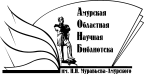 Государственное бюджетное учреждение культуры«Амурская областная научная библиотека имени Н.Н. Муравьева-Амурского